实验室间比对（测量审核）申请表注：（打印时本页可以删除）1、按照管理体系文件要求本申请表进行了重新受控，自2020年4月16日起实施，此日期及以后的业务申请，请使用本受控记录格式。2、请申请实验室下载并完整填写《申请表》（可仅打印第一页），实验室负责人签名，申请实验室盖章，扫描并生成PDF文件发送至受理专用企业微信（见下方二维码），文件名：XX单位_XX项目申请表.PDF； 3、因实验室样品有限，将按照申请顺序发放样品，相关后续事宜请具体与实验室联系（联系方式见中测院实验室间比对（测量审核）项目表https://www.nimtt.cn/accessory/www.nimtt.cn/2020-02-24/file/1bcbd89a-f1dd-44df-b95c-82bf9cb252e4.pdf）。4、自2023年3月10日起，申请实验室间比对（测量审核）的实验室，请通过中国测试技术研究院网上客户服务平台（https://kf.nimtt.cn:8080/）注册后并进行业务登记，以便进行后续实验安排和样品发放。具体注册及申请办法可以联系专用企业微信或按照网上客户服务中心指引进行。5、网上业务登记前请务必填写完毕前页申请表并盖章扫描作为登记时附件上传，从即日起扫描件不通过企业微信传递受理，谢谢配合。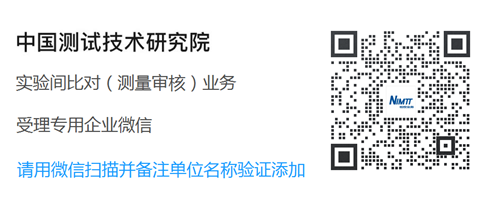 项目名称：如：砝码如：砝码如：砝码如：砝码如：砝码如：砝码如：砝码如：砝码如：砝码如：砝码如：砝码如：砝码依据的技术文件（代号+名称）：依据的技术文件（代号+名称）：依据的技术文件（代号+名称）：依据的技术文件（代号+名称）：依据的技术文件（代号+名称）：JJGJJGJJGJJGJJGJJGJJGJJG测量范围和不确定度：测量范围和不确定度：测量范围和不确定度：测量范围和不确定度：测量范围和不确定度：申请实验室信息申请实验室信息申请实验室信息申请实验室信息申请实验室信息申请实验室信息申请实验室信息申请实验室信息申请实验室信息申请实验室信息申请实验室信息申请实验室信息申请实验室信息实验室名称：实验室地址：                                           邮编：实验室联系人：                           联系电话：联系电话：联系邮箱：联系邮箱：申请实验室开票信息申请实验室开票信息申请实验室开票信息申请实验室开票信息申请实验室开票信息申请实验室开票信息申请实验室开票信息申请实验室开票信息申请实验室开票信息申请实验室开票信息申请实验室开票信息申请实验室开票信息申请实验室开票信息发票类型:  发票类型:  增值税普通发票 增值税普通发票 增值税普通发票 增值税普通发票 增值税普通发票 增值税普通发票 增值税专用发票 增值税专用发票 增值税专用发票 增值税专用发票 增值税专用发票 开票名称：开票名称：纳税人识别号：纳税人识别号：地址、电话：地址、电话：开户行及账号：开户行及账号：申请实验室声明1、本实验室自愿申请中国测试技术研究院的实验室间比对（测量审核）。2、本实验室自愿向中国测试技术研究院提供该业务所需的相关资料和信息，并为相关工作提供必要的配合。3、本实验室承诺本申请书所填写信息真实、准确。4、本实验室承诺不论比对（测量审核）结果如何，均向中国测试技术研究院支付相应费用。5、本实验室承诺将中国测试技术研究院所出具的报告仅作为实验室间比对（测量审核）使用。申请实验室声明1、本实验室自愿申请中国测试技术研究院的实验室间比对（测量审核）。2、本实验室自愿向中国测试技术研究院提供该业务所需的相关资料和信息，并为相关工作提供必要的配合。3、本实验室承诺本申请书所填写信息真实、准确。4、本实验室承诺不论比对（测量审核）结果如何，均向中国测试技术研究院支付相应费用。5、本实验室承诺将中国测试技术研究院所出具的报告仅作为实验室间比对（测量审核）使用。申请实验室声明1、本实验室自愿申请中国测试技术研究院的实验室间比对（测量审核）。2、本实验室自愿向中国测试技术研究院提供该业务所需的相关资料和信息，并为相关工作提供必要的配合。3、本实验室承诺本申请书所填写信息真实、准确。4、本实验室承诺不论比对（测量审核）结果如何，均向中国测试技术研究院支付相应费用。5、本实验室承诺将中国测试技术研究院所出具的报告仅作为实验室间比对（测量审核）使用。申请实验室声明1、本实验室自愿申请中国测试技术研究院的实验室间比对（测量审核）。2、本实验室自愿向中国测试技术研究院提供该业务所需的相关资料和信息，并为相关工作提供必要的配合。3、本实验室承诺本申请书所填写信息真实、准确。4、本实验室承诺不论比对（测量审核）结果如何，均向中国测试技术研究院支付相应费用。5、本实验室承诺将中国测试技术研究院所出具的报告仅作为实验室间比对（测量审核）使用。申请实验室声明1、本实验室自愿申请中国测试技术研究院的实验室间比对（测量审核）。2、本实验室自愿向中国测试技术研究院提供该业务所需的相关资料和信息，并为相关工作提供必要的配合。3、本实验室承诺本申请书所填写信息真实、准确。4、本实验室承诺不论比对（测量审核）结果如何，均向中国测试技术研究院支付相应费用。5、本实验室承诺将中国测试技术研究院所出具的报告仅作为实验室间比对（测量审核）使用。申请实验室声明1、本实验室自愿申请中国测试技术研究院的实验室间比对（测量审核）。2、本实验室自愿向中国测试技术研究院提供该业务所需的相关资料和信息，并为相关工作提供必要的配合。3、本实验室承诺本申请书所填写信息真实、准确。4、本实验室承诺不论比对（测量审核）结果如何，均向中国测试技术研究院支付相应费用。5、本实验室承诺将中国测试技术研究院所出具的报告仅作为实验室间比对（测量审核）使用。申请实验室声明1、本实验室自愿申请中国测试技术研究院的实验室间比对（测量审核）。2、本实验室自愿向中国测试技术研究院提供该业务所需的相关资料和信息，并为相关工作提供必要的配合。3、本实验室承诺本申请书所填写信息真实、准确。4、本实验室承诺不论比对（测量审核）结果如何，均向中国测试技术研究院支付相应费用。5、本实验室承诺将中国测试技术研究院所出具的报告仅作为实验室间比对（测量审核）使用。申请实验室声明1、本实验室自愿申请中国测试技术研究院的实验室间比对（测量审核）。2、本实验室自愿向中国测试技术研究院提供该业务所需的相关资料和信息，并为相关工作提供必要的配合。3、本实验室承诺本申请书所填写信息真实、准确。4、本实验室承诺不论比对（测量审核）结果如何，均向中国测试技术研究院支付相应费用。5、本实验室承诺将中国测试技术研究院所出具的报告仅作为实验室间比对（测量审核）使用。申请实验室声明1、本实验室自愿申请中国测试技术研究院的实验室间比对（测量审核）。2、本实验室自愿向中国测试技术研究院提供该业务所需的相关资料和信息，并为相关工作提供必要的配合。3、本实验室承诺本申请书所填写信息真实、准确。4、本实验室承诺不论比对（测量审核）结果如何，均向中国测试技术研究院支付相应费用。5、本实验室承诺将中国测试技术研究院所出具的报告仅作为实验室间比对（测量审核）使用。申请实验室声明1、本实验室自愿申请中国测试技术研究院的实验室间比对（测量审核）。2、本实验室自愿向中国测试技术研究院提供该业务所需的相关资料和信息，并为相关工作提供必要的配合。3、本实验室承诺本申请书所填写信息真实、准确。4、本实验室承诺不论比对（测量审核）结果如何，均向中国测试技术研究院支付相应费用。5、本实验室承诺将中国测试技术研究院所出具的报告仅作为实验室间比对（测量审核）使用。申请实验室声明1、本实验室自愿申请中国测试技术研究院的实验室间比对（测量审核）。2、本实验室自愿向中国测试技术研究院提供该业务所需的相关资料和信息，并为相关工作提供必要的配合。3、本实验室承诺本申请书所填写信息真实、准确。4、本实验室承诺不论比对（测量审核）结果如何，均向中国测试技术研究院支付相应费用。5、本实验室承诺将中国测试技术研究院所出具的报告仅作为实验室间比对（测量审核）使用。申请实验室声明1、本实验室自愿申请中国测试技术研究院的实验室间比对（测量审核）。2、本实验室自愿向中国测试技术研究院提供该业务所需的相关资料和信息，并为相关工作提供必要的配合。3、本实验室承诺本申请书所填写信息真实、准确。4、本实验室承诺不论比对（测量审核）结果如何，均向中国测试技术研究院支付相应费用。5、本实验室承诺将中国测试技术研究院所出具的报告仅作为实验室间比对（测量审核）使用。申请实验室声明1、本实验室自愿申请中国测试技术研究院的实验室间比对（测量审核）。2、本实验室自愿向中国测试技术研究院提供该业务所需的相关资料和信息，并为相关工作提供必要的配合。3、本实验室承诺本申请书所填写信息真实、准确。4、本实验室承诺不论比对（测量审核）结果如何，均向中国测试技术研究院支付相应费用。5、本实验室承诺将中国测试技术研究院所出具的报告仅作为实验室间比对（测量审核）使用。实验室负责人签名：实验室负责人签名：实验室负责人签名：(签  名)(签  名)(签  名)(签  名)实验室盖章：实验室盖章：实验室盖章：(盖  章)(盖  章)(盖  章)年      月      日年      月      日年      月      日年      月      日年      月      日年      月      日年      月      日年      月      日年      月      日年      月      日年      月      日年      月      日年      月      日